Aluthermo®-ToimivusdeklaratsioonDENSIMATOIMIVUSDEKLARATSIOONVastavalt määruse (EL) nr 305/2011 lisale III, muudetud Komisjoni delegeeritud määrusega (EL) nr 574/2014Nr. 003-DoP-2018/02/12 vastavalt EN standardile 13859-1: 2010 ja 13859-2:20107. Deklareeritud toimivus:Eespool määratletud toote toimivus on kooskõlas punktis 7 osutatud deklareeritud toimivusega.Käesolev deklaratsioon on välja antud kooskõlas määrusega (EL) nr 305/2011 eespool määratletud tootja ainuvastutusel.Tootja poolt ja nimel allkirjastanud: 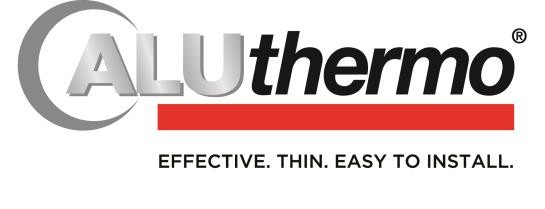 Saint Vith, 12. veebruaril 2018Lambert Jakobs Aluthermo SA üldjuht1.Tootetüübi unikaalne identifitseerimiskood:Soojusisolatsiooniga katuse aluskate Aluthermo Densima.2.Kavandatud kasutusotstarve:Aluthermo Densima on aluskattekile, mis on mõeldud kasutamiseks nii katuse- kui seinakonstruktsioonides. Tootes on ühendatud isolatsioonikihi eelised välise sekundaarse kaitsekihi omadustega kasutamiseks katusekivide või voodri all.3.Tootja:Aluthermo SA Steinkelt, Galhausen 23 B-4780 Saint Vith Belgia4.AVCP süsteem:Süsteem 35.Ühtlustatud standard:EN 13859-1: 2010EN 13859-2: 20106.Teavitatud asutus:Teavitatud katselabor nr. 1301, Technický a skúšobný ústav stavebný, n.o., Bratislava, Slovakkia VabariikOLULISED OMADUSEDTOIMIVUSAVCP SÜSTEEMIDÜHTLUSTATUD TEHNILISED STANDARDIDTuletundlikkusKlass EVastupidavus vee läbitungimisele-enne ja pärast kunstlikku vanandamistKlass W1Süsteem 3EN 13859-1: 2010EN 13859-2: 2010Veeaurukindlus-Pealmine kiht-Alumine kihtZp > 33000(± 7000) (m2.s.Pa)/kgSd = 0,061 mZp = 33753.109 m2.s.Pa/kgSüsteem 3EN 13859-1: 2010EN 13859-2: 2010Tõmbetugevus pikisuunas:- enne ja pärast kunstlikku vanandamist340 (± 13)N/50 mmSüsteem 3EN 13859-1: 2010EN 13859-2: 2010Tõmbetugevus ristisuunas:- enne ja pärast kunstlikku vanandamist515 (± 10)N/50 mmSüsteem 3EN 13859-1: 2010EN 13859-2: 2010Venivus pikisuunas- enne ja pärast kunstlikku vanandamist44%Süsteem 3EN 13859-1: 2010EN 13859-2: 2010Venivus ristisuunas- enne ja pärast kunstlikku vanandamist24%Süsteem 3EN 13859-1: 2010EN 13859-2: 2010Rebenemiskindlus:-pikisuunas-ristisuunas340 N (±6)415 N (± 10)EN 13859-1: 2010EN 13859-2: 2010Painduvus madalatel temperatuuridel (järeleandlikkus):-40ºC